Приложение 7. Таблица.  Запасы воды на территории России и периоды их возобновления (по данным ГГИ) 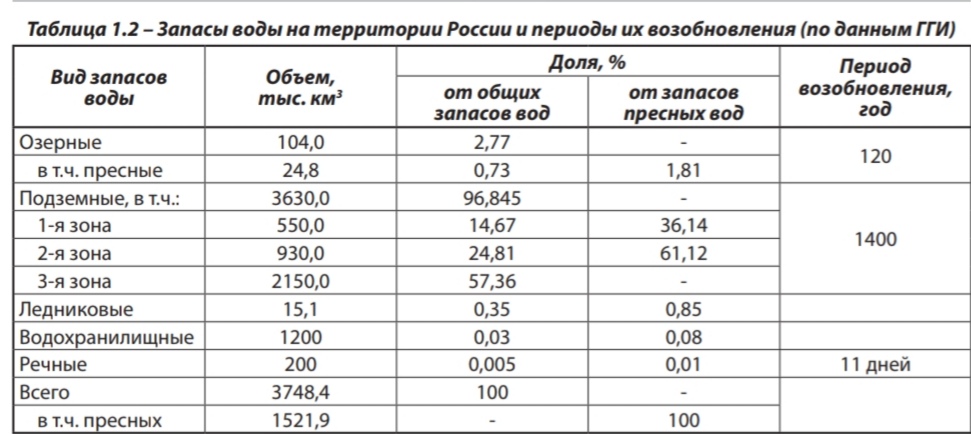 